بسمه تعالي 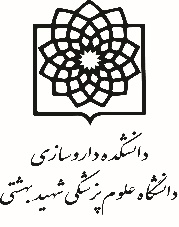 دانشگاه علوم پزشكي شهيد بهشتي                                                                             دانشكده داروسازي (معاونت پژوهشي)فرم درخواست دفاع از پايان نامه (کد 98-2)الف) معاونت پژوهشي دانشكده احتراماً، اينجانب .......................................................... استاد راهنمای پایان نامه خانم/آقای ................................................................. با عنوان مصوب .............................................................................................................  ................................................................................................................................................................................................................................................... اعلام می نمایم که پایان نامه مذکورتوسط اینجانب مورد مطالعه قرار گرفته و آماده دفاع می باشد. خواهشمند است مقرر فرمائيد اقدامات لازم جهت انجام مراحل دفاع بعمل آيد.			امضاء و تاريخ ب) مسئول امور آموزشی دانشكدهاحتراماً، بدينوسيله به اطلاع مي رساند خانم/ آقاي	................................ دانشجوی روزانه  پردیس خودگردان  تکمیلی  به شماره دانشجويي ................................  در نيمسال اول  دوم  سال تحصيلي ................... كليه واحد هاي درسي خود را به اتمام رسانده و دفاع از پايان نامه ايشان بلامانع است.   امضاءمسئول كنترل واحد ها		  				 امضاء مدیر اداره آموزش			تاريخ								تاريخج) فایل نهایی پایان نامه توسط استاد راهنما محترم در سیستم پژوهان بارگذاری شده است. مشخصات پايان نامه با آخرين مصوبات معاونت پژوهشي همخواني دارد. (کد IRCT (مخصوص کارآزمایی بالینی): ..................................... )حداکثر نمره پایان نامه نامبرده .......................  می باشد.				امضاء مسئول امور پژوهشي			تاريخد) نام و نام خانوادگي داور پيشنهادي استاد راهنما: 			امضاء استاد راهنما				تاريخه) نام و نام خانوادگي داور پيشنهادي مدير گروه:			امضاء مدير گروه				تاريخو) ليست نهايي داوران (استاد محترم: لطفاً تاریخ و ساعت پیشنهادی دفاع را با توجه به تاریخ مندرج در بند (و) تعیین فرمایید.) ز) دفاع از پایان نامه نامبرده در تاریخ ................... ساعت ............ در کلاس شماره ................... دانشکده بلامانع است.  	امضاء واحد سمعی بصری		تاریخ ح) با توجه به شرایط ذیل و هماهنگی با حراست دانشکده، دانشجو می تواند به دفاع از پایان نامه خود بپردازد.............................................................................................			            امضاء حراست			           تاریخکارشناس امور پژوهشی با توجه به موارد فوق، لطفاً نسبت به تنظیم دعوتنامه و صورتجلسه دفاع اقدام شود.امضاء معاون پژوهشي		تاريخ«راهنماي انجام مراحل دفاع پايان نامه» قسمت "الف" بايد تكميل شده و به تائيد استاد (اساتيد) راهنما برسد.در این مرحله دانشجو به اداره آموزش مراجعه نماید تا کنترل واحد ها صورت گیرد و در مورد دانشجویان پردیس خودگردان تائیدیه پرداخت شهریه انجام شود. (قسمت "ب" فرم)می بایستی بعد از تكميل و تائيد قسمت های "الف" و "ب"، نسخه نهایی پایان نامه توسط استاد راهنما (مجری اصلی) به صورت الکترونیکی در سیستم پژوهان بارگذاری شود.در اين مرحله مشخصات پايان نامه توسط امور پژوهشي كنترل شده و در صورت همخواني آن با آخرين مصوبات دانشكده قسمت "ج" فرم امضاء مي شود.در این مرحله به استاد راهنما مراجعه نمایید تا داور پیشنهادی معرفی گردد.در این مرحله به مدیر گروه استاد راهنمای اول مراجعه نمایید تا داور پیشنهادی معرفی گردد.پس از تعیین نماینده پژوهشی توسط امور پژوهشی بایستی جدول تعیین تاریخ دفاع توسط کلیه داوران تکمیل گردد. پس از گرفتن همه امضاءها در قسمت "و" فرم، به دفتر سمعی بصری دانشکده مراجعه نمایید تا زمان و مکان دفاع را قطعی نمایند.جهت هماهنگی ورود و خروج مهمانان محترم جلسه دفاع به حراست دانشکده رجوع نمایید.(بند "ح" فرم) سپس فرم را به معاونت پژوهشي تحويل دهيد و منتظر صدور دعوتنامه ها باشند.دعوتنامه هاي صادره اساتید خارج از دانشکده را به همراه نسخ پايان نامه به داوران تحويل دهيد.توجهالف) هرگونه تقاضاي تغيير عنوان يا تغيير اساتيد راهنما و مشاور بايستي قبل از تكميل و امضاء قسمت "الف" فرم و به صورت كتبي باشد. ب) وقت دفاع براي حداقل دو هفته بعد از كنترل واحد ها تعيين خواهد شد.ج) پايان نامه ها و دعوتنامه ها بايستي حداقل 10 روز قبل از دفاع به دست داوران برسد، در غير اين صورت وقت دفاع لغو خواهد شد.د) نام اساتيد راهنما و مشاور بطور خودكار در ليست نهايي داوران وارد خواهد شد.ه) حضور حداقل يك نفر از اساتيد راهنما در جلسه دفاع الزامي است، در غير اين صورت جلسه دفاع رسميت نخواهد داشت.با توجه به تعداد مراحل و طولاني بودن آنها توصيه مي شود كه از هرگونه اتلاف وقت و تاخير در انجام مراحل جداً بپرهيزيد.ردیفنام و نام خانوادگیسمتتاریخ .... / .... /  140  ساعت ........تاریخ ... / .... /  140  ساعت ......1استاد راهنما2استاد راهنما / استاد مشاور3استاد راهنما / استاد مشاور4استاد راهنما / استاد مشاور5داور پیشنهادی استاد راهنما6داور پیشنهادی مدیر گروه7داور پیشنهادی معاون پژوهشی